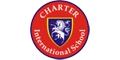 Welcome to Charter International SchoolCharter International School was established in August 2003 and has grown steadily in size and reputation since then. We are located in the east of Bangkok, equidistant to Suvarnabhumi International Airport and the main central residential/shopping Sukhumvit Road. Charter has over 350 students with 30 different nationalities represented in the student body, ranging in age from 2 to 18. Charter teachers are internationally trained professionals and have experience with English and International curriculums and come from a variety of countries, mostly UK with others from a variety of countries including USA, New Zealand, Canada and Thailand. AccreditationIn order to confirm its quality and standards, Charter has undergone the process of accreditation with local and international organisations and is accredited by:Council of International Schools (CIS)Western Association of Schools and Colleges (WASC)Thai Office of National Educational Standards and Quality Assurance (ONESQA)Cambridge University International Examinations (CIE) to offer IGCSE and A LevelEarly Years Children aged 2 to 5 attend Charter Early Years, in Nursery, Kindergarten and Reception. Situated in its own roomy building, our youngest students get the chance to learn and gain new experiences at the hands of internationally trained Early Childhood experts. The children have their in own indoor and outdoor play areas, computer room and kitchenThe curriculum focuses on seven areas of learning:Communication and language development Physical development Personal, social and emotional development Literacy development Mathematics development Understanding of the world Expressive arts and design The starting age for Nursery is 2 on September 1st, but we also accept children from 18 months in Pre-Nursery. The school day in Nursery and Pre-Nursery is 8.00-12.00 and in Kindergarten and Reception it is 8.00-3.00PrimaryPrimary is divided into two sections, Key Stage 1 (Years 1 and 2 aged 5-7) and Key Stage 2 (Years 3 to 6 aged 7 to 11). Year 1 have classrooms in the same building as Early Years, and Years 2 and KS2 are located in another Primary blockThe curriculum for Maths and English is based on the English National Curriculum. Other subjects are studied in a cross-curricular set of topics which create exciting paths of learning for students to follow, including Science, History, Geography, Art and Computing. Primary students have a broad range of other subjects taught by specialist teachers- Thai, Mandarin (from Year 3), Physical Education and Swimming. A number of interesting field trips and special events are organised each term in Primary to support and enhance the students’ learning. Primary students can also choose from a broad range of afterschool activities which cover sports, arts, music and cultural studies.At all years from Year 1 to Year 6 there are two classes. Maximum class size is 22Additional language support is available for children joining Charter with little or no EnglishSecondaryIn order to develop our students into independent, self-motivated, lifelong learners who are admitted to the university of their choice, we have developed a broad-based curriculum that encourages creativity and critical thinking.Students follow a broad and balanced curriculum specifically designed to meet the needs of students studying in Thailand.  It will develop their curiosity and a love of learning, ensuring students are excellently prepared for further study at university. Cambridge IGCSE’s in Years 10 & 11Cambridge A Levels in Years 12 and 13.Although important, academic achievements are not all that our students are about.  They are actively encouraged to become open-minded global citizens who appreciate different points of view, value their own culture and are aware of, and sensitive to, the cultures of others.  Furthermore, a range of activities outside of class challenges students to think critically about the world and societies they live in and their ability to be a force for good.We expect all students to challenge themselves in all that they do and to have and meet the highest expectations.  They are actively encouraged to experience new things, to take a pride in all that they attempt and to not give up when they meet an obstacle.  These traits can be learnt in the classroom, on the sports field, performing in musicals, as solo musicians or through the International Award to name a few of the many opportunities Charter students have.  Students will also develop independence, problem solving and resilience on field-trips.  These do not only bring the classroom to life but can fire whole new areas of enthusiasm and interest in students.FacilitiesThere are five main teaching buildings. One for Early Years and Year 1, one for Years 2 to 6, one for Secondary and one for Languages. Facilities include a Primary and a Secondary library, a 500 seat theatre and an air conditioned canteen. Specialist classroom are in place for Art (2), Music (2), Science labs (3), Computing (3). Charter has a large campus, with lots of trees and grass areas. There are fields large enough to hold 2 large soccer pitches, the sports hall has two full size basketball courts and there is a 25 metre swimming pool, as well as 2 smaller learner pools. Early Years/KS1 has its own indoor and outdoor play areas, and KS2 children have their own playground next to their building.CalendarThe Charter calendar follows a European pattern, with three terms starting in August, January and April. The school year ends in June, with a total of 180 school days.Special eventsCharter is a very busy school with a lot of special events and occasions. We hold traditional Thai events when we celebrate Songkran, Wai Kru and Loy Krathong. We also have exciting theme events like Chinese New Year, Science Days, STEM Week, International Literature Week, Sports Days, Swimming Galas etc etc.We are also members of:FOBISIA (Federation of British International Schools in Asia) along with other schools throughout East and South East Asia for sports, arts and CPD activitiesTISAC (Thailand International Schools’ Activities Conference) a sports and arts groups with 14 other international schools in Bangkok. Through TISAC we have lots of sports fixtures and tournaments as well as orchestral, choral, rock and dance competitions. Duke of Edinburgh/International Award. Under the leadership of Charter trained staff we have Secondary students taking their Gold, Silver and Bronze level awardsLiving in BangkokBangkok is a busy, exciting city to live in. Its ancient culture alongside modern residential and business buildings make it a fascinating blend of old and new. As well as the many leisure opportunities to be found in the city, you are never far away from the islands, beaches and nature for which Thailand is famous. Charter is well located in the east of the city near to Suvarnabhumi airport which is a hub to travel to the countries of South East Asia and beyond. As we are a little outside the bustle of the city we have the advantage of more greenery, fresh air and space, whilst being a short cab ride away from the shopping malls, restaurants and entertainments of the city centre.With the exception of a cooler December to February time, Thailand’s weather is hot all year round, with a rainy season over the summer months. This makes for a green fertile landscape with a great variety of fruits and vegetables which contribute to the world renowned Thai cuisine. 